团     体     标    准社会单位消防安全评估规程Fire safety evluation principle for social units（本草案完成时间：2023年5月11日）XXXX - XX - XX发布XXXX - XX - XX实施中国消防协会  发布T/CFPA XXXX—XXXX目次前言	III引言	IV1  范围	12  规范性引用文件	13  术语和定义	14  一般要求	15  评估程序	25.1  概述	25.2  评估准备	35.3  评估实施	45.4  分析评估判断	55.5  确定评估结论	75.6  报告编制	75.7  专家论证	75.8  档案管理	86  追溯方法	86.1  评估准备	86.2  评估实施	86.3  分析评估判断	86.4  确定评估结论	86.5  报告编制	86.6  专家论证	87  持续改进	9附录A（规范性）  指标体系构建要求	10附录B（资料性）  《评估人员公正性、保密性声明》格式示例	12附录C（规范性）  《会议签到表》格式示例	13附录D（规范性）  《消防安全评估检查记录表》格式示例	14附录E（规范性）  《火灾隐患/存在问题及整改建议汇总表》格式示例	15附录F（规范性）  《消防安全评估报告》格式要求	16参考文献	20前言本文件按照GB/T 1.1—2020《标准化工作导则  第1部分：标准化文件的结构和起草规则》的规定起草。请注意本文件的某些内容可能涉及专利。本文件的发布机构不承担识别专利的责任。本文件由××××提出。本文件由中国消防协会归口。本文件起草单位：本文件主要起草人：引言随着我国社会经济的快速迅猛发展，各类火灾隐患也逐步增多，火灾发生频次、人员伤亡及经济财产损失等各项指标也不断上升。为减少火灾发生，提高社会火灾防控水平，消防安全评估工作势在必行。目前，国家相关政策只要求对火灾高危单位进行消防安全评估，但相比火灾高危单位，一般单位的安全管理体系和能力比较薄弱，大量火灾隐患往往集中在一般单位中，在地理分布上通常呈现零散分布的状态，因此，消防安全评估对象涵盖消防重点单位、一般单位和区域等。消防技术服务机构资质取消后，进一步放开了消防安全评估市场，各地涌现了技术水平、管理水平参差不齐的消防评估机构。由于各地方标准存在差异和局限性，技术层面上也各具特色，消防安全评估机构在项目实施中，有必要建立一套基于评估对象的标准体系，对消防安全评估项目的实施提供进一步明确的指导。T/CPFA XXX将评估对象分为建筑、区域和特殊场所，在XF/T 3005的基础上，针对评估对象的不同，优化消防安全评估程序，提升了消防安全评估流程的科学性，帮助消防技术服务机构提升消防安全评估的服务质量。T/CPFA XXX拟由四部分构成。第1部分：总则。目的在于确立通用的消防安全评估程序，在XF/T 3005的基础上给出可操作、可追溯、可证实的程序。第2部分：建筑。目的在于基于各类建筑的特点，在总则的基础上确立针对建筑对象的消防安全评估程序，规定基于建筑对象的消防安全评估指标体系和要求。第3部分：区域。目的在于基于区域的特点，在总则的基础上确立针对区域消防安全评估的程序，规定基于区域消防安全评估的指标体系和要求。第4部分：特殊场所。目的在于基于各类特殊场所的特点，在总则的基础上确立针对特殊场所对象的消防安全评估程序，规定基于特殊场所对象的消防安全评估指标体系和要求。范围本文件确立了消防安全评估的程序、规定了消防安全评估的指标体系、评估报告和档案归档要求。本文件适用于消防安全评估机构（以下简称评估机构）开展建筑消防安全评估、区域消防安全评估、专项消防安全评估或特殊场所消防安全评估。 本文件不适用于生产和贮存火药、炸药、弹药、火工品等场所的消防安全评估。规范性引用文件GB/T 5907（所有部分） 消防词汇XF 1157 消防技术服务机构设备配备XF/T 3005—2020 单位消防安全评估术语和定义区域 regionals一定地域范围内承担社会活动或经济发展职能的社会单位集群。在消防安全评估中，典型的区域包含工业园区、经济开发区、功能区、商业区、城市、街道、乡镇、村落、旅游宗教场所、古建筑群等。特殊场所 special places除建筑、区域、专项消防安全评估所属范围以外的场所。典型的特殊场所有综合管廊、轨道交通、隧道、施工现场等。消防安全评估机构 fire safety assessment organizations具备国家规定的从业条件，具有相应业务能力，开展消防安全评估工作的消防技术服务机构。消防安全评估人员 fire safety assessment personnels依法依规取得注册消防工程师、消防设施操作员等职业资格并注册或平台登记的人员。专项  specials 局部单元或部分系统。一般要求在符合XF/T 3005—2020中第4章要求的基础上，消防安全评估应符合下列要求：委托单位为评估活动提供必要的支持，真实、全面地提供项目组所需要的技术资料和进行现场踏勘的条件，确定相关人员，配合项目组开展资料查阅、现场检查、测试、调查、演练等评估活动；评估对象的消防安全状况因消防法规和消防技术标准修订导致不符合现行消防法规和消防技术标准的，应按照法不溯及既往的原则进行评判，并在评估记录和评估报告中说明；依照消防技术标准不需要设置消防设施而评估对象自行设置的，应进行检查，对存在的问题提出整改建议，并在评估报告中注明，但不列入判定范围；评估机构在评估过程中对评估对象所做的检查、测试，在操作结束后恢复其状态或功能，第三方机构出具的合法有效的检测报告可以作为判定依据；对医院、化工企业等不允许中断电力的单位，可不进行相应实际测试，采用信号模拟等其他替代手段，并在报告中注明；评估机构在评估过程中应结合被评估对象实际情况，通过文字、图片、影像或电子档案等方式留存评估过程的痕迹化资料，其中文件、资料类应有原始签字或盖章（若为复印件，委托单位应加盖公章），项目结束后，评估项目（以下简称项目）负责人应负责将评估过程的痕迹化资料及时归档；区域消防安全评估以区域的整体安全性为着眼点，重点研究企业间以及区块间的相互影响以及可能造成的连锁事故，对区域内各单位内部的火灾风险不再重复评估；专项消防安全评估时，对与评估对象工艺上直接相连的其他设备设施，如管道、管线等，从对评估对象的火灾风险影响方面进行评估；本文件涉及的社会单位消防安全评估参考资料清单、现场踏勘信息采集清单、评估指标、指标权重等具体内容，应分类制订相应导则或细则加以明确。评估程序概述消防安全评估流程包含评估准备、评估实施、评估分析判定、确定评估结论、报告编制、专家论证、档案管理等7个步骤，见图1。其中，虚线表示当专家论证不通过时，程序返回至发现问题对应步骤。消防安全评估程序评估准备成立项目组成立项目组应符合下列要求：建筑消防安全评估、专项消防安全评估、特殊场所消防安全评估：评估项目负责人1名，具有注册消防工程师职业资格，负责项目的具体实施和质量把控；一级指标的评估负责人为注册消防工程师或者具备消防行业特有工种中级及以上职业资格的人员，负责分项的具体实施和质量把控；评估项目技术负责人1人，具有一级注册消防工程师职业资格，负责项目整体技术质量把控；其他评估人员为注册消防工程师，或者具备消防行业特有工种初级及以上职业资格的人员，根据分工完成承担的任务；必要时，可聘请专家参与，聘请的专家为省级及以上专家库消防专家且为1人以上的单数。本文件涉及的省级及以上专家库消防专家，包括省级及以上住房和城乡建设部门、应急部门、消防协会、安全生产协会等依法组建的专家库内的从事消防工作的专家；对于比较简单的项目（如评估对象没有自动消防设施等），该项目多个一级指标的评估负责人可由同一人担任。区域消防安全评估：评估项目负责人1名，具有注册消防工程师职业资格，负责项目的具体实施和质量把控；区域火灾形势、区域火灾预警防控、区域灭火救援力量等一级指标的评估负责人为注册消防工程师或者具备消防行业特有工种中级及以上职业资格的人员，负责分项的具体实施和质量把控；评估项目技术负责人1人，具有一级注册消防工程师职业资格，负责项目整体技术质量把控；其他评估人员为注册消防工程师或者具备消防行业特有工种初级及以上职业资格； 聘请的专家为省级及以上专家库消防专家且为1人以上的单数。项目组任务安排项目组任务安排应符合下列要求：项目负责人组织制定评估工作计划，对工作任务、标准、期限、人员及分工等做出安排；项目组根据评估工作计划，准备评估所需的法律法规、技术标准以及其他资料，并对评估所需要的仪器设备进行检定和校准，对评估所需要的软件进行测试确保运行流畅；项目组列出需要委托单位提供的资料清单，并由项目负责人统一发送委托单位，资料清单根据评估对象属性、范围及类别有针对性制定；项目负责人可根据项目复杂程度，决定是否需要进行评估实施前的现场踏勘。现场踏勘的主要工作任务是信息采集，进一步了解评估对象情况。火灾风险识别应通过资料分析和现场勘察（如有），查找评估对象的火灾风险来源，确定其存在的部位、形式以及发生作用的途径。构建评估指标体系应在火灾风险识别的基础上，按照附录A的要求，运用线分类法分别确定一级、二级和三级指标，并以第三级指标作为评估单元。在此基础上，进一步明确评估标准、评估依据和评估方法等内容，构建完整的评估指标体系。确定评估工作方案在评估指标体系建立后，应根据项目属性、评估合同约定及评估机构自身情况，由项目负责人组织制定详细的评估工作方案，并对项目组人员进行技术交底。技术交底应符合下列要求：材料包含项目概况、工作目标、工作要求、项目组人员组成、职责与分工、实施步骤、注意事项等；以书面方式记录交底时间、人员等要素；项目组成员以书面方式对交底内容进行确认。评估实施首次会议参会人员评估实施中的首次会议应有下列人员出席：——评估机构人员：项目组全体人员；——委托单位人员：相关领导、管理人员，配合评估的有关人员；——评估机构和委托单位认为需要参加会议的其他人员。会议主要内容评估实施中的首次会议应包含下列程序和内容：项目负责人介绍项目组人员、分工情况，并宣读《评估人员公正性、保密性声明》，见附录B；委托单位参会人员介绍，并简要汇报评估对象情况，对项目组进行入场安全培训，并安排交通工具、个体防护装备、陪同人员及联系方式等；评估双方围绕评估项目进行简要、高效的交流与沟通；项目组应按照附录C的格式提供《会议签到表》，双方参会人员签字确认，评估机构留存一份原件。现场评估现场检查评估现场检查评估包含下列步骤和内容：项目组应按照首次会议确定的人员和工作分工，对建筑防火、消防设施、消防管理等评估一级指标内容开展现场检查评估，并按照附录D的格式填写《消防安全评估检查记录表》；在评估过程中，对项目组发现的消防安全问题委托单位已经当场改正的，不应记入《消防安全评估检查记录表》；资料检查时，委托单位应提供原件供项目组查阅，不能提供原件的，委托单位应对所提供资料的真实性负责，另有专项委托的除外；对区域消防安全评估，应按照附录A中A.2的要求进行检查评估；对专项、特殊场所消防安全评估，应按照附录A中A.3中的要求进行检查评估。检查评估汇总检查评估汇总包含下列步骤和内容：现场检查评估结束后，项目组应按各分项核对汇总评估记录；项目组对检查发现的火灾隐患和消防安全问题进行分析评估，提出科学、合理的整改建议，并按照附录E的格式填写《火灾隐患/存在问题及整改建议汇总表》；经消防救援机构检查发现或判定单位存在重大火灾隐患的，项目组可指导委托单位制定重大火灾隐患整改技术方案及防止发生火灾的临时措施。末次会议末次会议应包含下列步骤和内容：a)	项目组向委托单位通报评估工作情况，双方对《火灾隐患/存在问题及整改建议汇总表》内容以签字的方式进行确认；b)	项目组提供末次《会议签到表》，双方参会人员签字确认，评估机构留存一份原件。分析评估判断建筑消防安全评估风险分析计算评估人员按照各评估单元中所有B项和C项的检查结果，计算每个评估单元的单元合格率。检查项的单元合格率U按照公式（1）给出的方法计算：		()式中：U——单元合格率；N——检查项的总折算项数；N1——折算后B1项的项数；N2——折算后B2项的项数。风险定级通过公式（1）给出的单元合格率计算评估对象整体消防安全评估风险等级，分为极高风险、高风险、中风险和低风险四个等级，见表1。风险等级和特征描述其中：低风险：不存在5.1.3.2所列的情况下，每个评估单元的单元合格率U≥85%中风险：不存在5.1.3.2所列的情况下，每个评估单元的单元合格率U≥65%，且至少一个评估单元的单元评估合格率U＜85%；高风险：不存在5.1.3.2所列的情况下，每个评估单元的单元合格率U≥25%，且至少一个评估单元的单元评估合格率U＜65%；极高风险：符合下列条件中至少1项：符合至少1项附录A中A.1.2所列的否决项（A项）；人员密集场所存在GB 35181—2017中7.3.1至7.3.9、7.5、7.9.3规定的综合判定要素3条及以上；易燃、易爆危险品场所存在GB 35181—2017 7.1.1至7.1.3、7.4.5和7.4.6规定的综合判定要素3条及以上；人员密集场所、易燃易爆危险品场所、重要场所存在GB 35181—2017中第7章规定的任意综合判定要素4条及以上；其他场所存在GB 35181—2017第7章规定的任意综合判定要素6条及以上；至少一个评估单元的单元合格率U＜25%。区域消防安全评估风险分析计算评估人员依据评估标准，结合评估对象现场及资料情况，并按对安全越有利得分越高的原则，给出第三级评估指标相应的得分。并根据公式（2）逐级计算出评估对象总得分（火灾风险度）。		()式中：R——上层指标火灾风险；Wi——下层指标权重；Fj——下层指标评估得分。风险定级应按照表2的要求判定评估对象风险等级。区域消防安全评估风险等级量化及特征描述专项、特殊场所消防安全评估按照5.4.2的要求计算并确定风险等级。确定评估结论现状风险程度应根据评估结果，得出评估对象的整体火灾风险水平，明确评估对象的消防安全状态。风险因素排序应对评估分析判定结果进行汇总，将评估对象的第三级指标按评估得分高低排序，明确各风险级别。风险控制措施遵循针对性、技术可行性、经济合理性的原则，结合当前经济、技术、资源等条件下所能采用的风险规避、风险降低、风险转移或风险承担措施，提出消除或降低评估对象火灾风险的控制措施及建议。报告编制通则消防安全评估报告的编制应符合下列要求：能全面、客观、公正、系统地反映评估过程并与实际相符；内容较多的报告书，其重点评估项目可另外编写分项报告书；主要技术问题另外编写专题报告书，主报告应简明扼要，分报告要把专题报告、计算依据列入；总体结构合理、章节条理清晰、内容全面，重点突出、文字简明扼要、图表清晰、基础数据完整可靠；人员疏散能力模拟分析、烟气流动模拟分析、结构安全计算分析等软件参数选择准确、合理；评估结果以客观的论证及定量计算结果为依据，观点明确、客观可信。报告内容消防安全评估报告应包含下列内容：评估对象概况和消防安全基本情况；评估范围和要求；评估依据；评估内容；存在的火灾隐患及消防安全问题、整改建议；评估结论。报告格式消防安全评估报告应按照附录F规定的形式和格式要求编制。专家论证专家论证程序应包含专家邀请、论证审查、意见反馈。当专家对消防安全评估上述环节的执行情况或相关文件提出质疑而导致不予通过时，应重新返回问题所对应的环节重新处理。邀请的专家应为省级及以上专家库消防专家。出现下列情形之一时，应进行专家论证：国家或地方政策要求的； 委托单位要求的；评估对象存在GB 35181规定的重大火灾隐患的；评估对象超出国家消防技术标准、规范的约束范围的；按国家或地方相关规定，评估对象属于或包括火灾高危单位的。评估机构聘请的专家直接且全程参与评估项目的情况下不进行专家论证，是符合本文件的最佳实践之一。档案管理在评估项目结束后，档案的归档和管理应符合下列要求：项目评估档案能全面、真实反映评估情况，档案形式包括纸质档案、电子档案等；消防安全评估档案包括但不限于下列内容：评估对象概况与消防基本情况调查表；项目合同；评估工作计划；评估工作方案；委托单位提供资料；评估活动的原始记录、现场活动图像和文件资料，包含会议签到表，评估过程中的资料审查、现场勘察、检查检测活动和技术交流、抽查、询问、会议等记录，评估工作内容的数据、图像采集与现场记录；报告审核修改记录；正式评估报告。评估机构应制定评估档案管理制度，明确评估档案管理要求，对评估档案统一保管、备查。档案保存年限见《社会消防技术服务管理规定》。追溯方法评估准备在执行评估准备程序时，应采用纸质或或以电子文件记录在硬盘中的方法，并保持下列内容：成员姓名、小组角色和职责、执业资格和等级、执业资格证明材料；工作计划、工作方案、项目任务合同、清单发送证明；典型的清单发送证明包含电子邮件发送记录、快递物流及签收记录等。合规体系清单和对应的文件；软件测试和设备校准确认单；现场勘查录像（可选）。评估实施在执行评估实施程序时，应采用纸质或或以电子文件记录在硬盘中的方法，并保持下列内容：首次会议和末次会议的会议签到表、会议纪要；评估人员公正性、保密性声明；消防安全评估检查记录表；火灾隐患/存在问题及整改建议汇总表；现场评估录像。分析评估判断在执行分析评估判断程序时，应采用纸质或以电子文件记录在硬盘中的方法，并保持下列内容：附录A中描述的指标体系中每一项的分值；分值对应打分人员的姓名、时间、以及对应的照片或音视频片段文件。确定评估结论在执行确定评估结论程序时，应采用纸质或以电子文件记录在硬盘中的方法，并保持下列内容：评估实施结论文档；项目负责人姓名、签名、完成评估实施结论文档的时间。报告编制在执行报告编制程序时，应采用纸质或以电子文件记录在硬盘中的方法，保持正式评估报告。专家论证在执行确定评估结论程序时，应采用纸质或电子记录的方法，并保持下列内容：专家组成员姓名、角色、工作单位、职位、职称；专家论证会会议签到表；专家论证会会议纪要（含论证结论）。持续改进评估机构每年至少应对本机构管理体系的运行情况进行一次自评，验证各项制度措施的适宜性、充分性和有效性。根据自评结果、被评估单位反馈、评估报告专家论证等情况，客观分析本机构管理体系的运行质量，及时调整完善相关制度文件和过程管控，持续改进，不断提高消防安全评估水平。
（规范性）
指标体系构建要求建筑消防安全评估评估要素应构建三级指标体系，指标体系的构建应符合下列要求：一级指标包括建筑防火、消防设施、消防安全管理、灭火救援能力。二级指标包括建筑特征、总平面布局、平面布置、防火防烟分区、安全疏散和避难、灭火救援设施、消防给水及消火栓系统、自动喷水灭火系统、消防安全管理制度等。三级指标包括建筑用途、耐火等级、建筑高度、建筑面积、防火间距、内部装修、外墙装饰等。指标项分类建筑消防安全评估的第三级评估指标分为否决项（A项）、关键项（B项）与一般项（C项）。符合下列情形时，应判定为否决项（A项）：生产、储存和装卸易燃易爆危险品的工厂、仓库和专用车站、码头、储罐区，未设置在城市的边缘或相对独立的安全地带；生产、储存、经营易燃易爆危险品的场所与人员密集场所、居住场所设置在同一建筑物内，或与人员密集场所、居住场所的防火间距小于国家工程建设消防技术标准规定值的75%；城市建成区内的加油站、天然气或液化石油气加气站、加油加气合建站的储量达到或超过GB 50156—2021对一级站的规定；甲、乙类生产场所和仓库设置在建筑的地下室或半地下室；公共娱乐场所、商店、地下人员密集场所的安全出口数量不足或其总净宽度小于国家工程建设消防技术标准规定值的80%；旅馆、公共娱乐场所、商店、地下人员密集场所未按国家工程建设消防技术标准的规定设置自动喷水灭火系统或火灾自动报警系统；易燃可燃液体、可燃气体储罐（区）未按国家工程建设消防技术标准的规定设置固定灭火、冷却、可燃气体浓度报警、火灾报警设施；在人员密集场所违反消防安全规定使用、储存或销售易燃易爆危险品；托儿所、幼儿园的儿童用房以及老年人活动场所，所在楼层位置不符合国家工程建设消防技术标准的规定；人员密集场所的居住场所采用彩钢夹芯板搭建，且彩钢夹芯板芯材的燃烧性能等级低于GB 8624—2012规定的A级；社会单位未按消防法律法规要求建立专职消防队。关键项是法律法规、部门规章和消防技术标准的强制条款为依据的检查项，在制定检查表时应予以识别并确定。关键项和一般项的检查结果分为合格、部分不合格（B1或C1）、完全不合格（B2或C2）。区域消防安全评估应构建三级指标体系，并对各级指标赋予相应分值和权重。有特殊需求的，可组织专家进行适当调整。例如：一级指标包括区域火灾形势、区域火灾预警防控、区域灭火救援力量；二级指标包括区域基本情况、典型单位分布、重大火灾危险源、单位火灾风险特征、建筑防火、消防设施、消防安全管理、区域公共消防基础设施、灭火救援能力、保障协作等；三级指标包括人口密度、火灾高危单位密度、石油库石油储量密度、建筑合法率、消防远程监控覆盖率、消防安全网格化管理建成率、消防规划、消防力量体系、多部门联动能力等。专项、特殊场所消防安全评估应构建三级指标体系，并对各级指标赋予相应分值和权重。由于专项、特殊场所消防安全评估中涉及的各评估对象特征差距大，具体内容详见相应的导则或细则。以施工现场消防安全评估为例：一级指标包括总平面布局、建筑防火、临时消防设施、防火管理；二级指标包括防火间距、消防车道、临时用房防火、在建工程防火、灭火器、临时消防给水系统、应急照明、可燃物及易燃易爆危险品管理、用火用电用气管理、其他防火管理等；三级指标包括临时消防车道、临时消防救援场地、宿舍防火、办公用房防火、发电机房防火、变配电房防火、厨房操作间防火、可燃材料库房防火、易燃易爆危险品库房防火、临时室外消防给水系统、临时室内消防给水系统等。
（资料性）
《评估人员公正性、保密性声明》格式示例格式示例评估人员公正性、保密性声明格式见图A.1。评估人员公正性、保密性声明格式示例
（规范性）
《会议签到表》格式示例格式示例会议签到表格式示例见图B.1。会议签到表格式示例
（规范性）
《消防安全评估检查记录表》格式示例格式示例消防安全评估检查记录表格式示例见图C.1。消防安全评估检查记录表格式示例
（规范性）
《火灾隐患/存在问题及整改建议汇总表》格式示例格式示例火灾隐患/存在问题及整改建议汇总表格式示例见图D.1。火灾隐患/存在问题及整改建议汇总表格式示例
（规范性）
《消防安全评估报告》格式要求报告章节消防安全评估报告应包含下列章节：封面；评估机构营业执照（副本）影印件；著录项；前言；目录；正文；附件；附录。规格消防安全评估报告应采用A4开本，幅面尺寸为210mm×279mm，允许公差±1mm，左侧装订。封面封面应包含下列内容,见图E.1：委托单位名称；评估项目名称；标题；消防安全评估机构名称；评估报告完成时间；版次。著录项“消防安全评估机构法定代表人”、“评估项目组成员”等著录项应分两页布置，见图E.2和图E.3，其中：第一页应明确安全评估机构的法定代表人、技术负责人、项目负责人，下方为报告编制完成的日期及消防安全评估机构公章用章区；第二页则为评估项目组成员、技术专家以及其它有关人员名单，评估项目参与者均应亲笔签名。封面式样著录项首页样张著录项次页样张参考文献[1] GB 8624—2012 建筑材料及制品燃烧性能分级[2] GB 35181—2017 重大火灾隐患判定方法[3] GB 50156—2021 汽车加油加气加氢站技术标准[4] XF/T 1369 人员密集场所消防安全评估导则[5] 社会消防技术服务管理规定（应急管理部第7号令）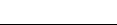 ICS  13.220.01CCS  C 80风险等级风险等级特征描述低风险发生火灾的可能性较低，火灾风险性低，火灾风险处于可接受的水平，风险控制重在维护和管理中风险可能发生一般火灾，火灾风险性中等，火灾风险处于可控制的水平，在适当采取措施后可达到接受水平，风险控制重在局部整改和加强管理高风险可能发生较大火灾，火灾风险性较高，火灾风险处于较难控制水平，应当采取措施加强消防基础设施建设和完善消防管理水平极高风险可能发生重大或特大火灾，火灾风险性极高，火灾风险处于很难控制的水平，应当采取全面的措施对建筑的设计、主动防火设施进行完善，加强对危险源的管控、增强消防管理和救援力量风险等级量化范围风险等级特征描述低风险（85,100]发生火灾的可能性较低，火灾风险性低，火灾风险处于可接受的水平，风险控制重在维护和管理中风险（65,85]可能发生一般火灾，火灾风险性中等，火灾风险处于可控制的水平，在适当采取措施后可达到接受水平，风险控制重在局部整改和加强管理高风险（25,65]可能发生较大火灾，火灾风险性较高，火灾风险处于较难控制水平，应当采取措施加强消防基础设施建设和完善消防管理水平极高风险（0,25]可能发生重大或特大火灾，火灾风险性极高，火灾风险处于很难控制的水平，应当采取全面的措施对建筑的设计、主动防火设施进行完善，加强对危险源的管控、增强消防管理和救援力量评估人员公正性、保密性声明委托单位名称：                                           评估日期：      年  月  日委托单位名称：                                           评估日期：      年  月  日会议签到表     次会议签到表委托单位名称：                                  评估机构名称：                                  消防安全评估检查记录表委托单位：                                                时间：   年  月  日火灾隐患/存在问题及整改建议汇总表委托单位：                                                委托单位负责人（签字）：                       评估项目负责人（签字）：年  月  日                                    年  月  日版次： 委托单位名称（二号宋体加粗）评估项目名称（二号宋体加粗）消防安全评估报告（一号黑体加粗）消防安全评估机构名称（二号宋体加粗）╳╳╳╳年╳╳月╳╳日（三号宋体加粗）版次：委托单位名称（三号宋体加粗）评估项目名称（三号宋体加粗）消防安全评估报告（二号宋体加粗）法定代表人（四号宋体）技术负责人（四号宋体）项目负责人（四号宋体）╳╳╳╳年╳╳月╳╳日（小四号宋体加粗）（消防安全评估机构公章）评估项目参与者（三号宋体加粗）                                               （此表应根据具体项目实际参与人数编制）